Chelsea, originally from San Bernadino, relocated to Humboldt County to escape long-term abuse within her family. Driven by her need for independence, she reached out to local resource centers. Among them was the Youth Service Bureau, which assessed her situation and provided comprehensive case management support. The Youth Service Bureau referred her to temporarily lodge at Eureka’s homeless shelter, The Mission Inn. Chelsea collaborated with her caseworker from the Youth Service Bureau to secure housing. Remarkably, within a span of just 2 months, Chelsea secured a new full-time job and successfully located a cozy 1-bedroom apartment. Using the financial assistance provided by the Youth Service Bureau, she transitioned into her new home, with the security deposit and initial months' rent fully covered. Chelsea, now independent, continues to thrive and achieve permanent life skills with the Youth Service Bureau’s help.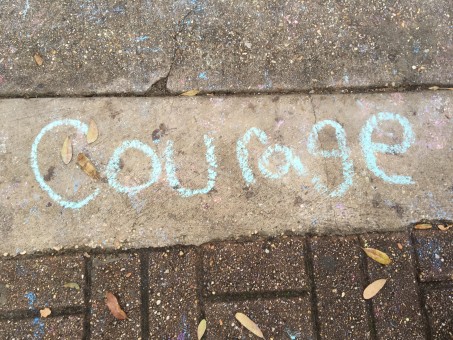 